ที่ มท ๐๘19.3/ว						กรมส่งเสริมการปกครองท้องถิ่น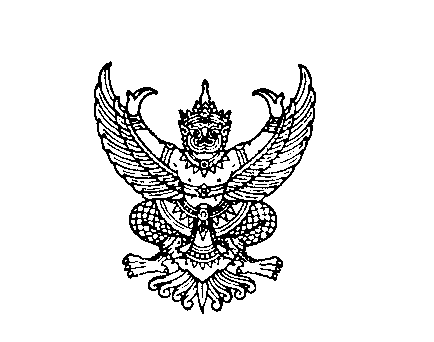 								ถนนนครราชสีมา เขตดุสิต กทม. ๑๐๓๐๐	มีนาคม  2566เรื่อง  	ขอเชิญเข้าร่วมประชุมเชิงปฏิบัติการเวทีแลกเปลี่ยนเรียนรู้วิถีใหม่ เครือข่ายป้องกันควบคุมโรคไม่ติดต่อ Virtual NCD Forum 2023 ครั้งที่ 3 “การป้องกันโรคหลอดเลือดสมองในคนไทย” และขออนุเคราะห์ประชาสัมพันธ์เรียน  ผู้ว่าราชการจังหวัด ทุกจังหวัดสิ่งที่ส่งมาด้วย  สำเนาหนังสือกรมควบคุมโรค ที่ สธ 0412.6/ว 773 		        ลงวันที่ 9 มีนาคม 2566 							จำนวน 1 ชุด		ด้วยกรมส่งเสริมการปกครองท้องถิ่นได้รับแจ้งจากกรมควบคุมโรคว่า ปัญหาสุขภาพ
จากกลุ่มโรคไม่ติดต่อเป็นปัญหาสำคัญของประเทศไทยที่เป็นสาเหตุของการเสียชีวิตถึงร้อยละ 70 
การจัดการปัญหาสุขภาพดังกล่าวจำเป็นต้องมีการขับเคลื่อนโดยความร่วมมือของภาคีเครือข่ายทุกภาคส่วน
ในทุกระดับ ที่ผ่านมา กรมควบคุมโรคได้ดำเนินการจัดเวทีวิชาการ NCD Forum เพื่อให้ผู้ปฏิบัติงานจากทุกภาคส่วน
ได้แลกเปลี่ยนเรียนรู้ทั้งด้านวิชาการและประสบการณ์การดำเนินงานอย่างเป็นระบบ โดยในปี 2566 
กำหนดให้มีการจัดประชุมเชิงปฏิบัติการเวทีแลกเปลี่ยนเรียนรู้วิถีใหม่ เครือข่ายป้องกันควบคุมโรคไม่ติดต่อ Virtual 
NCD Forum 2023 ครั้งที่ 3 เรื่อง “การป้องกันโรคหลอดเลือดสมองในคนไทย” เพื่อพัฒนาการป้องกัน
และการดูแลรักษาโรคหลอดเลือดสมองสำหรับผู้ปฏิบัติงานจากหน่วยบริการสุขภาพทั้งภายในและภายนอกกระทรวงสาธารณสุข รวมทั้งเครือข่ายที่ร่วมวางแผน และกำหนดมาตรการดูแลรักษาโรคหลอดเลือดสมอง 
ในการนี้ จึงขอให้กรมส่งเสริมการปกครองท้องถิ่นแจ้งองค์กรปกครองส่วนท้องถิ่นเข้าร่วมประชุม ในวันพฤหัสบดีที่ 
30 มีนาคม 2566 เวลา 09.30 – 16.00 น. ผ่านระบบ Web Conference (Webex Meeting) และ Facebook Live (กองโรคไม่ติดต่อ)กรมส่งเสริมการปกครองท้องถิ่นขอความร่วมมือจังหวัดแจ้งองค์กรปกครองส่วนท้องถิ่น
เข้าร่วมประชุมตามวัน และเวลาดังกล่าว ผ่านระบบ Web Conference (Webex Meeting) และ Facebook Live (กองโรคไม่ติดต่อ) ทั้งนี้ สามารถดาวน์โหลดสิ่งที่ส่งมาด้วยได้ที่ https://bit.ly/428iump หรือ QR Code ท้ายหนังสือฉบับนี้	จึงเรียนมาเพื่อโปรดพิจารณา  ขอแสดงความนับถือ  (นายขจร ศรีชวโนทัย)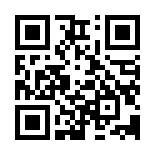   อธิบดีกรมส่งเสริมการปกครองท้องถิ่น